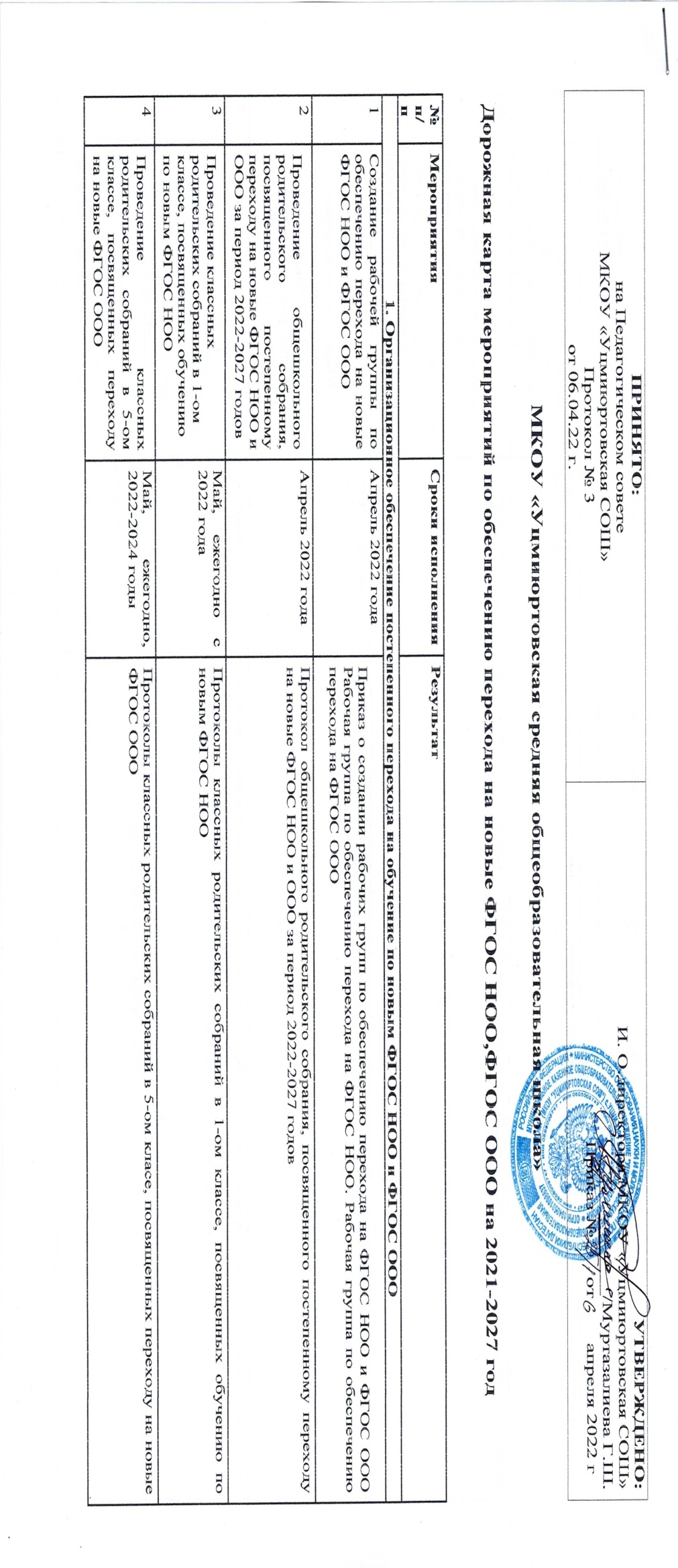                              МКОУ «Уцмиюртовская средняя общеобразовательная школа»Дорожная карта мероприятий по обеспечению перехода на новые ФГОС НОО,ФГОС ООО на 2021-2027 годПРИНЯТО:
на Педагогическом совете
МКОУ «Уцмиюртовская СОШ»Протокол № 3
от 06.04.22 г.УТВЕРЖДЕНО:
И. О.директора МКОУ «Уцмиюртовская СОШ»
____________/Муртазалиева Г.Ш.                                                              Приказ №       от        апреля 2022 г№ п/ пМероприятияСроки исполненияРезультат1. Организационное обеспечение постепенного перехода на обучение по новым ФГОС НОО и ФГОС ООО1. Организационное обеспечение постепенного перехода на обучение по новым ФГОС НОО и ФГОС ООО1. Организационное обеспечение постепенного перехода на обучение по новым ФГОС НОО и ФГОС ООО1. Организационное обеспечение постепенного перехода на обучение по новым ФГОС НОО и ФГОС ООО1Создание рабочей группы по обеспечению перехода на новые ФГОС НОО и ФГОС ОООАпрель 2022 года Приказ о создании рабочих групп по обеспечению перехода на ФГОС НОО и ФГОС ООО Рабочая группа по обеспечению перехода на ФГОС НОО. Рабочая группа по обеспечению перехода на ФГОС ООО2Проведение общешкольного родительского собрания, посвященного постепенному переходу на новые ФГОС НОО и ООО за период 2022-2027 годовАпрель 2022 годаПротокол общешкольного родительского собрания, посвященного постепенному переходу на новые ФГОС НОО и ООО за период 2022-2027 годов3Проведение классных родительских собраний в 1-ом классе, посвященных обучению по новым ФГОС НООМай, ежегодно с 2022 годаПротоколы классных родительских собраний в 1-ом классе, посвященных обучению по новым ФГОС НОО4Проведение классных родительских собраний в 5-ом классе, посвященных переходу на новые ФГОС ОООМай, ежегодно, 2022-2024 годыПротоколы классных родительских собраний в 5-ом класе, посвященных переходу на новые ФГОС ООО5Проведение просветительских мероприятий,Ежегодно, в течение учебного годаАналитические отчеты замдиректора по УВР о проведенных просветительскихнаправленных на повышение компетентности педагогов образовательной организации и родителей обучающихсяв соответствии с графикоммероприятиях Пакет информационно-методических материалов Разделы на сайте ОО6Анализ имеющихся в образовательной организации условий и ресурсного обеспечения реализации образовательных программ НОО и ООО в соответствии с требованиями новых ФГОС НОО и ОООАвгуст  2022 годаАналитическая записка об оценке условий образовательной организации с учетом требований новых ФГОС НОО и ООО7Анализ соответствия материальнотехнической базы образовательной организации для реализации ООП НОО и ООО действующим санитарным и противопожарным нормам, нормам охраны трудаМАЙ 2022 -июнь 2022 годаАналитическая записка об оценке материально-технической базы реализации ООП НОО и ООО, приведение ее в соответствие с требованиями новых ФГОС НОО и ООО8Комплектование библиотеки УМК по всем предметам учебных планов для реализации новых ФГОС НОО и ООО в соответствии с Федеральным перечнем учебниковЕжегодно до 1 сентября 2022-2027 годовНаличие утвержденного и обоснованного списка учебников для реализации новых ФГОС НОО и ООО. Формирование ежегодной заявки на обеспечение образовательной организации учебниками в соответствии с Федеральным перечнем учебников9Разработка и реализация системы мониторинга образовательных потребностей (запросов) обучающихся и родителей (законныхмарт 2022 года,август 2022 года Аналитические справки замдиректора по УВР.представителей) для проектирования учебных планов НОО и ООО в части, формируемой участниками образовательных отношений, и планов внеурочной деятельности НОО и ООО10Разработка и реализация моделей сетевого взаимодействия образовательной организации и учреждений дополнительного образования детей, учреждений культуры и спорта, средних специальных и высших учебных заведений, учреждений культуры, обеспечивающих реализацию ООП НОО и ООО в рамках перехода на новые ФГОС НОО и ОООАпрель 2022 - май 2022 годаМодели сетевого взаимодействия Договоры о сетевом взаимодействии11Обеспечение координации сетевого взаимодействия участников образовательных отношений по реализации ООП НОО и ООО в рамках перехода на новые ФГОС НОО и ОООВ течение всего периода с 2022-2027 годовПакет документов по сетевому взаимодействию12Привлечение органов управления образованием к проектированию основной образовательной программы начального и основного общегоПо согласованиюПротоколы заседанийобразования2. Нормативное обеспечение постепенного перехода на обучение по новым ФГОС НОО и ФГОС ООО2. Нормативное обеспечение постепенного перехода на обучение по новым ФГОС НОО и ФГОС ООО2. Нормативное обеспечение постепенного перехода на обучение по новым ФГОС НОО и ФГОС ООО2. Нормативное обеспечение постепенного перехода на обучение по новым ФГОС НОО и ФГОС ООО13Формирование банка данных нормативноправовых документов федерального, регионального, муниципального уровней, обеспечивающих переход на новые ФГОС НОО и ФГОС ОООВ течение всего периодаБанк данных нормативно-правовых документов федерального, регионального, муниципального уровней, обеспечивающих реализацию ФГОС НОО и ФГОС ООО1 4Изучение документов федерального, регионального уровня, регламентирующих введение ФГОС ОООВ течение всего периодаЛисты ознакомления с документами федерального, регионального уровня, регламентирующими введение ФГОС ООО15Внесение изменений в программу развития образовательной организацииСентябрь 2022 годаПриказ о внесении изменений в программу развития образовательной организации1 6Внесение изменений и дополнений в Устав образовательной организации (при необходимости)До 01.09.2022Устав образовательной организации1 7Разработка приказов, локальных актов, регламентирующих введение ФГОС НОО и ФГОС ОООСентябрь 2022    - январь 2022    годаПриказы, локальные акты, регламентирующие переход на новые ФГОС НОО и ФГОС ООО18Приведение в соответствие с требованиями новых ФГОС НОО и ООО должностных инструкций работников образовательной организацииДо 01.09.2022Должностные инструкции19Разработка на основе примерной основной образовательнойДо 01.09.2022Протоколы заседаний рабочей группы по разработке основной образовательнойпрограммы НОО основной образовательной программы НОО образовательной организации, в том числе рабочей программы воспитания, календарного плана воспитательной работы, программы формирования УУД, в соответствии с требованиями новых ФГОС НООПрограммы НОО. Основная образовательная программа НОО, в том числе рабочая программа воспитания, календарный план воспитательной работы, программа формирования УУД20Разработка на основе примерной основной образовательной программы ООО основной образовательной программы ООО образовательной организации, в том числе рабочей программы воспитания, календарного плана воспитательной работы, программы формирования УУД, программы коррекционной работы, в соответствии с требованиями новых ФГОС ОООДо 01.09.2022Протоколы заседаний рабочей группы по разработке основной образовательной программы ООО. Основная образовательная программа ООО, в том числе рабочая программа воспитания, календарный план воспитательной работы, программа формирования УУД, программа коррекционной работы21Утверждение основных образовательных программ НОО и ООО, в том числе рабочей программы воспитания, календарных планов воспитательной работы, программ формирования УУД, программыДо 01.09.2022Протокол заседания педагогического совета. Приказ об утверждении образовательных программ НОО и ООО, в том числе рабочей программы воспитания, календарных планов воспитательной работы, программ формирования УУД, программы коррекционной работы ОООкоррекционной работы ООО, на заседании педагогического совета22Разработка учебных планов, планов внеурочной деятельности для 1-ого и 5-ого классов по новым ФГОС НОО и ООО на 2022-2023 учебный годДо 30 июня  2022 годаУчебный план НОО. Учебный план ООО. План внеурочной деятельности НОО. План внеурочной деятельности ООО2 3Разработка учебных планов, планов внеурочной деятельности для 1-2-х и 5-6-х классов по новым ФГОС НОО и ООО на 2023-2024 учебный годДо 30 мая 2023 годаУчебный план НОО. Учебный план ООО. План внеурочной деятельности НОО. План внеурочной деятельности ООО24Разработка учебных планов, планов внеурочной деятельности для 1-3-х и 5-7-х классов по новым ФГОС НОО и ООО на 2024-2025 учебный годДо 30 мая 2024 годаУчебный план НОО. Учебный план ООО. План внеурочной деятельности НОО. План внеурочной деятельности ООО25Разработка учебных планов, планов внеурочной деятельности для 1 -4-х и 5-8-х классов по новым ФГОС НОО и ООО на 2025-2026 учебный годДо 30 мая 2025 годаУчебный план НОО. Учебный план ООО. План внеурочной деятельности НОО. План внеурочной деятельности ООО26Разработка учебного плана, плана внеурочной деятельности для 5-9-х классов по новому ФГОС ООО на 2026/27 учебный годДо 30 мая 2026 годаУчебный план ООО. План внеурочной деятельности ООО27Разработка и утверждение рабочих программ педагогов по учебным предметам,До 31 августа 2022 годаРабочие программы педагогов по учебным предметам, учебным курсам (в том числе и внеурочной деятельности) и учебным модулям учебного плана для 1-учебным курсам (в том числе и внеурочной деятельности) и учебным модулям учебного плана для 1ого и 5-ого классов на 2022-2023 учебный год в соответствии с требованиями новых ФГОС НОО и ОООого и 5-ого классов28Разработка и утверждение рабочих программ педагогов по учебным предметам, учебным курсам (в том числе и внеурочной деятельности) и учебным модулям учебного плана для 2ого и 6-ого классов на 2023-2024 учебный год в соответствии с требованиями новых ФГОС НОО и ОООДо 31 августа 2023 годаРабочие программы педагогов по учебным предметам, учебным курсам (в том числе и внеурочной деятельности) и учебным модулям учебного плана для 2ого и 6-ого классов2 9Разработка и утверждение рабочих программ педагогов по учебным предметам, учебным курсам (в том числе и внеурочной деятельности) и учебным модулям учебного плана для 3-ого и 7-ого классов на 2024-2025 учебный год в соответствии с требованиями новых ФГОС НОО и ОООДо 31 августа 2024 годаРабочие программы педагогов по учебным предметам, учебным курсам (в том числе и внеурочной деятельности) и учебным модулям учебного плана для 3-ого и 7-ого классов30Разработка и утверждение рабочих программ педагогов по учебным предметам, учебным курсам (в том числе и внеурочной деятельности) и учебным модулям учебного плана для 4ого и 8-ого классов наДо 31 августа 2025 годаРабочие программы педагогов по учебным предметам, учебным курсам (в том числе и внеурочной деятельности) и учебным модулям учебного плана для 4ого и 8-ого классов2025-2026 учебный год в соответствии с требованиями новых ФГОС НОО и ООО3 1Разработка и утверждение рабочих программ педагогов по учебным предметам, учебным курсам (в том числе и внеурочной деятельности) и учебным модулям учебного плана для 9ого класса на 20262027 учебный год в соответствии с требованиями новых ФГОС НОО и ОООДо 31 августа 2026 годаРабочие программы педагогов по учебным предметам, учебным курсам (в том числе и внеурочной деятельности) и учебным модулям учебного плана для 9ого классов32Утверждение списка УМК для уровней НОО и ОООЕжегодноПриказ об утверждении списка УМК для уровней НОО и ООО с приложением данного списка33Утверждение модели договора между образовательной организацией и родителямиДо 1 сентября 2022 годаПриказ об утверждении модели договора между образовательной организацией и родителями. Договор между ОО и родителями3 4Внесение изменений в «Положение о формах, периодичности, порядке текущего контроля успеваемости и промежуточной аттестации обучающихся» в части введения комплексного подхода к оценке результатов образования: предметных, метапредметных, личностных в соответствии с новыми ФГОС НОО и ОООДо 1 сентября 2022 годаПоложение о формах, периодичности, порядке текущего контроля успеваемости и промежуточной аттестации обучающихся. Протокол педсовета об утверждении изменений в «Положение о формах, периодичности, порядке текущего контроля успеваемости и промежуточной аттестации обучающихся» в части введения комплексного подхода к оценке результатов образования: предметных, метапредметных, личностных в соответствии с новыми ФГОС НОО и ООО. Приказ об утверждении изменений в «Положение о формах, периодичности, порядке текущего контроля успеваемости и промежуточной аттестации обучающихся» в части введениякомплексного подхода к оценке результатов образования: предметных, метапредметных, личностных в соответствии с новыми ФГОС НОО и ООО3. Методическое обеспечение постепенного перехода на обучение по новым ФГОС НОО и ФГОС ООО3. Методическое обеспечение постепенного перехода на обучение по новым ФГОС НОО и ФГОС ООО3. Методическое обеспечение постепенного перехода на обучение по новым ФГОС НОО и ФГОС ООО3. Методическое обеспечение постепенного перехода на обучение по новым ФГОС НОО и ФГОС ООО35Разработка плана методической работы, обеспечивающей сопровождение постепенного перехода на обучение по новым ФГОС НОО и ФГОС ОООДо 1 сентября 2022 годаПлан методической работы. Приказ об утверждении плана методической работы3 6Корректировка плана методических семинаров внутришкольного повышения квалификации педагогических работников образовательной организации с ориентацией на проблемы перехода на ФГОС НОО и ОООИюнь, ежегодно с 2022 по 2026 годыПлан методических семинаров внутришкольного повышения квалификации педагогических работников образовательной организации3 7Изучение нормативных документов по переходу на новые ФГОС НОО и ФГОС ООО педагогическим коллективомВ течение учебного года в соответствии с планами ШМО, ежегодно с 2022 по 2026 годыПланы работы ШМО. Протоколы заседаний ШМО3 8Обеспечение консультационной методической поддержки педагогов по вопросам реализации ООП НОО и ООО по новым ФГОС НОО и ОООВ течение всего периода с 2022 по 2027 годыПлан работы методического совета образовательной организации. Планы работы ШМО. Аналитическая справка замдиректора по УВР3 9Организация работы по психологопедагогическому сопровождению постепенного перехода на обучение по новым ФГОС НОО и ФГОС ОООВ течение всего периода с 2022 по 2027 годыПлан работы педагога-психолога. Аналитическая справка замдиректора по УВР40Формирование пакета методических материалов по теме реализации ООП НОО по новому ФГОС НООВ течение всего периода с 2022 по 2027 годыПакет методических материалов по теме реализации ООП НОО по новому ФГОС НОО41Формирование пакета методических материалов по теме реализации ООП ООО по новому ФГОС ОООВ течение всего периода с 2022 по 2027 годыПакет методических материалов по теме реализации ООП ООО по новому ФГОС ООО42Формирование плана ВШК в условиях постепенного перехода на новые ФГОС НОО и ООО и реализации ООП НОО и ООО по новым ФГОС НОО и ОООДо 1 сентября ежегодно с 2022 по 2026 годыПлан ВШК на учебный год. Аналитические справки по итогам ВШК43Формирование плана функционирования ВСОКО в условиях постепенного перехода на новые ФГОС НОО и ООО и реализации ООП НОО и ООО по новым ФГОС НОО и ОООДо 1 сентября ежегодно с 2022 по 2026 годыПлан функционирования ВСОКО на учебный год. Аналитические справки по результатам ВСОКО4. Кадровое обеспечение постепенного перехода на обучение по новым ФГОС НОО и ФГОС ООО4. Кадровое обеспечение постепенного перехода на обучение по новым ФГОС НОО и ФГОС ООО4. Кадровое обеспечение постепенного перехода на обучение по новым ФГОС НОО и ФГОС ООО4. Кадровое обеспечение постепенного перехода на обучение по новым ФГОС НОО и ФГОС ООО44Анализ кадрового обеспечения постепенного перехода на обучение по новым ФГОС НОО и ФГОС ОООАпрель  2022 годаАналитическая справка замдиректора по УВР45Диагностика образовательныхЯнварьАналитическая справка замдиректора по УВРпотребностей и профессиональных затруднений педагогических работников образовательной организации в условиях постепенного перехода на обучение по новым ФГОС НОО и ФГОС ООО2022 года, ежегодно в период с 2022 по 2027 годы46Поэтапная подготовка педагогических и управленческих кадров к постепенному переходу на обучение по новым ФГОС НОО и ФГОС ООО: разработка и реализация ежегодного плана-графика курсовой подготовки педагогических работников, реализующих ООП НОО и ОООЕжегодно в течение всего периода с 2022 по 2027 годыПлан курсовой подготовки с охватом в 100 процентов педагогических работников, реализующих ООП НОО и ООО. Аналитическая справка замдиректора по УВР4 7Распределение учебной нагрузки педагогов на учебный годДо 25 августа ежегодно в период с 2022 по 2026 годыПриказ об утверждении учебной нагрузки на учебный год5. Информационное обеспечение постепенного перехода на обучение по новым ФГОС НОО и ФГОС ООО5. Информационное обеспечение постепенного перехода на обучение по новым ФГОС НОО и ФГОС ООО5. Информационное обеспечение постепенного перехода на обучение по новым ФГОС НОО и ФГОС ООО5. Информационное обеспечение постепенного перехода на обучение по новым ФГОС НОО и ФГОС ООО48Размещение на сайте образовательной организации информационных материалов о постепенном переходе на обучение по новым ФГОС НОО и ФГОС ОООВ течение всего периода с 2022 по 2027 годыСайт образовательной организации Пакет информационно-методических материалов49Информирование родительской общественности о постепенном переходе на обучениеЕжеквартально в течение всего периода с 2022 по 2027 годыСайт образовательной организации, страницы школы в социальных сетях, информационный стенд в холле образовательной организациипо новым ФГОС НОО и ФГОС ООО50Изучение и формирование мнения родителей о постепенном переходе на обучение по новым ФГОС НОО и ФГОС ООО, представление результатовЕжеквартально в течение всего периода с 2022 по 2027 годыСайт образовательной организации, страницы школы в социальных сетях, информационный стенд в холле образовательной организации. Аналитические справки заместителей директора по УВР, ВР, педагога-психолога51Информирование о нормативно-правовом, программном, кадровом, материальнотехническом и финансовом обеспечении постепенн ого перехода на обучение по новым ФГОС НОО и ФГОС ОООЕжеквартально в течение всего периода с 2022 по 2027 годыСайт образовательной организации, страницы школы в социальных сетях, информационный стенд в холле образовательной организации6. Материально-техническое обеспечение постепенного перехода на обучение по новым ФГОС НОО и ФГОС ООО6. Материально-техническое обеспечение постепенного перехода на обучение по новым ФГОС НОО и ФГОС ООО6. Материально-техническое обеспечение постепенного перехода на обучение по новым ФГОС НОО и ФГОС ООО6. Материально-техническое обеспечение постепенного перехода на обучение по новым ФГОС НОО и ФГОС ООО52Анализ материально-технического обеспечения реализации ФГОС НОО и ФГОС ОООВ течение 2022-2022 учебного годаАнализ материально-технического обеспечения53Обеспечение соответствия материальнотехнической базы образовательной организации требованиям ФГОС НОО и ФГОС ОООВ течение годаОбеспечение соответствия материальнотехнической базы54Обеспечение соответствия санитарногигиенических условий требованиям ФГОС и СанПиНПостоянно в течение годаОбеспечение соответствия санитарногигиенических условий требованиям ФГОС и СанПиН55Обеспечение соответствия условий реализации ООП противопожарным нормам, нормам охраны труда работников образовательной организацииПостоянно в течение годаОбеспечение соответствия условий реализации ООП противопожарным нормам, нормам охраны труда работников образовательной организации56Обеспечение соответствия информационнообразовательной среды требованиям ФГОС СООПостоянно в течение года5. Обеспечение соответствия информационно-образовательной среды требованиям ФГОС СОО57Обеспечение укомплектованности библиотечноинформационного центра печатными и электронными образовательными ресурсамиМарт 2022-20276. Обеспечение укомплектованности библиотечно-информационного центра печатными и электронными образовательными ресурсами58Наличие доступа образовательной организации к электронным образовательным ресурсам (ЭОР), размещенным в федеральных, региональных и иных базах данныхПостоянно в течение года7. Наличие доступа образовательной организации к электронным образовательным ресурсам (ЭОР), размещенным в федеральных, региональных и иных базах данных59Обеспечение контролируемого доступа участников образовательной деятельности к информационным образовательным ресурсам в сетиПостоянно в течение года8. Обеспечение контролируемого доступа участников образовательной деятельности к информационным образовательным ресурсам в сети ИнтернетИнтернет7. Финансово-экономическое обеспечение постепенного перехода на обучение по новым ФГОС НОО и ФГОС ООО7. Финансово-экономическое обеспечение постепенного перехода на обучение по новым ФГОС НОО и ФГОС ООО7. Финансово-экономическое обеспечение постепенного перехода на обучение по новым ФГОС НОО и ФГОС ООО7. Финансово-экономическое обеспечение постепенного перехода на обучение по новым ФГОС НОО и ФГОС ООО60Определение объема расходов, необходимых для реализации ООП и достижения планируемых результатовДекабрьСмета61Корректировка локальных актов, регламентирующих установление заработной платы работников образовательной организации, в том числе стимулирующих надбавок и доплат, порядка и размеров премированияСентябрь- декабрьЛокальные акты62Заключение дополнительных соглашений к трудовому договору с педагогическими работникамиСентябрь 2022Дополнительные соглашения